DK 621.882.33	НЕМЕЦКИЙ СТАНДАРТ	Январь 1994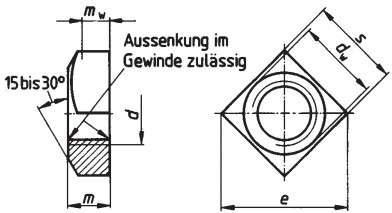 Страница 2 DIN 557Технические условия поставкиТаблица 2Условное обозначениеПример условного обозначения квадратной гайки с резьбой М8:Vierkantmutter DIN 557 – M8Такое условное обозначение действительно для резьбы М10 и М12 прежних размеров под ключ, равных 17 и 19 мм. В случае поставок квадратных гаек в соответствии с DIN ISO 272 с новыми размерами под ключ, равными 16 и 18 мм, в их условное обозначение дополнительно включают сведения о размерах под ключ (SW), например:Vierkantmutter DIN 557 – M8 – SW 18Для гаек, соответствующих настоящему стандарту, используется табличное представление их характеристик DIN 4000-2-7.Ссылочные стандартыDIN 13, часть 15	Резьба метрическая ISO. Крупная и мелкая резьба с размерами диаметра от 1 до 300 мм. Выбор диаметров и шага резьбы.DIN 267, часть 10	Изделия крепежные механические. Технические условия поставки, детали с покрытием. DIN 962	Болты, винты, шпильки и гайки. Условные обозначения, формы и конструкция.DIN 4000, часть 2	Табличное представление их характеристик; для болтов и гаек.DIN ISO 272	Механические крепежные элементы; Размеры под ключ для шестигранных гаек и шестигранных болтов.DIN ISO 898, часть 2	Механические свойства крепежных изделий. Гайки заданными пробными нагрузками. DIN ISO 3269	Изделия крепежные механические. Приемочный контроль, идентичен с ISO 3269 : 1988 DIN ISO 4042	Резьбовые части; гальванические покрытия, идентичен с ISO 4042: 1989DIN ISO 4759, часть 1	Изделия крепежные механические. Допуски для болтов, винтов, шпилек и гаек классов точности А, В и С с номинальными размерами диаметров резьбы от 1,6 до 150 мм.DIN ISO 8992	Изделия крепежные; общие требования для болтов и гаек, идентичен с ISO 8992 : 1986.Предыдущие изданияDIN 557, часть 1: 01.41х, 03.63DIN 557: 04.23, 04.25, 07.36, 05.70, 12.72, 02.85ИзмененияПо отношению к редакции за февраль 1985 г. в документ внесены следующие изменения:Внесена запись об ограничении срока действия прежних размеров под ключ.Исключены гайки с размерами М20.Для высоты гаек m был установлен допуск h15.Была заново рассчитана минимальная высота для захвата ключом mw (прежний размер m’).Был добавлен размер eminДля механических свойств были установлены требования в соответствии с DIN ISO 898, часть 2.В стандарт были внесены редакционные поправки.Международный патентный классификаторF16 B 037/00Гайки квадратныеКласса точности СDIN 557Square nuts: Product grade C	Взамен издания от 02.85Вместо прежних размеров под ключ 17 и 19 мм для резьбы М10 и М12 в соответствии с DIN ISO 272 следует использовать новые размеры под ключ 16 и 18 мм, см. примеры условных обозначений в разделе 4.Предполагается до 01 января 1999 г. отменить прежние размеры под ключВ стандарте все размеры указаны в миллиметрахОбласть примененияНастоящий стандарт содержит требования к гайкам квадратным с резьбой от М5 до М16 класса точности С.Для специальных форм или исполнений следует использовать DIN 962.В особых случаях, когда необходимо применять другие требования вместо указанных в настоящем стандарте, например, другие классы прочности, их определяют согласно соответствующим стандартам.РазмерыДопускается зенкованиеmw – минимальная высота для захвата ключом. В этой части должен быть приведен размер eminТаблица 1Продолжение на стр. 2Комитет по Стандартизации Механических Крепежных Деталей (FMV) в DINSquare nuts: Product grade C	Взамен издания от 02.85Вместо прежних размеров под ключ 17 и 19 мм для резьбы М10 и М12 в соответствии с DIN ISO 272 следует использовать новые размеры под ключ 16 и 18 мм, см. примеры условных обозначений в разделе 4.Предполагается до 01 января 1999 г. отменить прежние размеры под ключВ стандарте все размеры указаны в миллиметрахОбласть примененияНастоящий стандарт содержит требования к гайкам квадратным с резьбой от М5 до М16 класса точности С.Для специальных форм или исполнений следует использовать DIN 962.В особых случаях, когда необходимо применять другие требования вместо указанных в настоящем стандарте, например, другие классы прочности, их определяют согласно соответствующим стандартам.РазмерыДопускается зенкованиеmw – минимальная высота для захвата ключом. В этой части должен быть приведен размер eminТаблица 1Продолжение на стр. 2Комитет по Стандартизации Механических Крепежных Деталей (FMV) в DINSquare nuts: Product grade C	Взамен издания от 02.85Вместо прежних размеров под ключ 17 и 19 мм для резьбы М10 и М12 в соответствии с DIN ISO 272 следует использовать новые размеры под ключ 16 и 18 мм, см. примеры условных обозначений в разделе 4.Предполагается до 01 января 1999 г. отменить прежние размеры под ключВ стандарте все размеры указаны в миллиметрахОбласть примененияНастоящий стандарт содержит требования к гайкам квадратным с резьбой от М5 до М16 класса точности С.Для специальных форм или исполнений следует использовать DIN 962.В особых случаях, когда необходимо применять другие требования вместо указанных в настоящем стандарте, например, другие классы прочности, их определяют согласно соответствующим стандартам.РазмерыДопускается зенкованиеmw – минимальная высота для захвата ключом. В этой части должен быть приведен размер eminТаблица 1Продолжение на стр. 2Комитет по Стандартизации Механических Крепежных Деталей (FMV) в DINМатериалМатериалСтальОбщие требованияОбщие требованиясогласно DIN ISO 8992РезьбаДопуск7HРезьбаСтандартDIN 13, часть 15Механические свойстваКласс прочности5Механические свойстваСтандартDIN ISO 898, часть 2Допуски размеров, отклонения формы и расположенияповерхностейКласс точностиCДопуски размеров, отклонения формы и расположенияповерхностейСтандартDIN ISO 4759, часть 1ПоверхностьПоверхностьбез покрытияГальванические покрытия – в соответствии с DIN ISO 4042 Покрытие горячим цинком – согласно DIN 267, часть 10Приемочный контрольПриемочный контрольВ соответствии с требованиями DIN ISO 3269